SYARAT SEMINAR PROPOSALTESIS Surat Pesetujuan Penunjukan Pembimbing dan Kesediaan Pembimbing yang Asli dari Sekretariat MPBSI sesuai SK Pembimbing (Asli)Lembar Kendali/Bimbingan Tesis (Asli)Lembar Keterangan Persetujuan Acc Seminar yang Asli *) mengetahui KaprodiFotocopy Slip Pembayaran SPP Terakhir atau Terbaru (1 lembar)Fotocopy Kartu Seminar (1 Lembar) *) minimal mengikuti seminar 10 judul penelitianMenyediakan Map Warna Biru Biola (6 Map)Form yang di Download di http://s2bind.fkip.unila.ac.id/ dikumpul sebagai persyaratan seminar proposal dan perangkat seminar proposal: Penetapan Pembahas (P1) yang telah di ttd KaprodiPermohonan Seminar Proposal (P2) Arsip Undangan Seminar Proposal Tesis (P3) yang telah di ttd (1 lembar)Form yang di Download di http://s2bind.fkip.unila.ac.id/ sebagai perangkat seminar proposal : Daftar Hadir Mahasiswa (P4)  Daftar Hadir Dosen (P5)  Berita Acara Seminar Proposal (P6)Penilaian/Saran Seminar Proposal (P7a-P7c)	Bandar Lampung, 1 Agustus 2015		Ketua,			ttdDr. Nurlaksana Eko Rusminto, M.Pd. NIP 196401061988031001Semua Form di atas dapat dilihat dan di unduh pada web S2 Pendidikan Bahasa dan Sastra Indonesia dengan alamat sbb. http://s2bind.fkip.unila.ac.id/KEMENTERIAN RISET, TEKNOLOGI, DAN PENDIDIKAN TINGGI UNIVERSITAS LAMPUNGFAKULTAS KEGURUAN DAN ILMU PENDIDIKANPROGRAM MAGISTER PENDIDIKAN BAHASA DAN SASTRA INDONESIAJln. Soemantri Brojonegoro No.1 Gedungmeneng Bandar Lamprng 35145 Tlp. (0721)704624 Fax (0721) 704624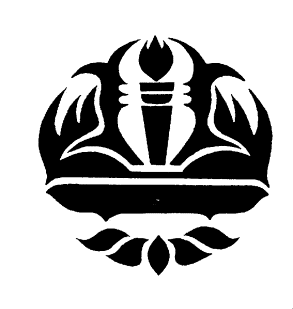 *) 	- 	Menulis di buku pendaftaran seminar proposal     -   Syarat-syarat dimasukan dalam satu map (diserahkan 1 hari sebelum seminar ke sekretariat Program Magister Pend. Bahasa dan Sastra Indonesia)	-  	Perangkat seminar dibagi dalam masing2 map	- 	Setelah seminar perangkat seminar di fotocopy dan yang asli diserahkan ke sekretariat Magister Pend. Bahasa dan Sastra Indonesia